Tel Dan Stele: or inscribed stoneDiscovered in 1994 at Tel Dan in northern IsraelKing of Damascus commemorated victories over local ancient peoples including “Israel” and the “House of David”.The first time the name “David” has been recognized at any archaeological site.Scholars feels this is an authentic reference to the biblical King David.Inscription tablet dates to about 840 BCE Famous 6 chambered gates at Hazor, Megiddo, and Gezer which also shows a united kingdom, reaching as far as northern IsraelThis is an extremely important archaeological find!!!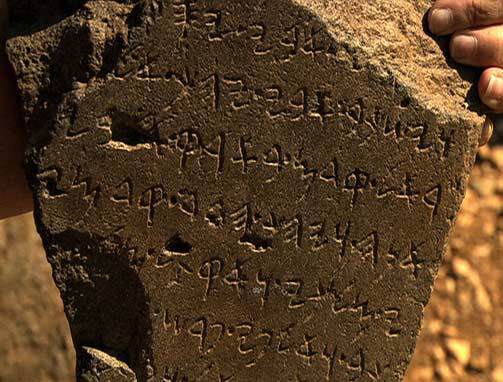 